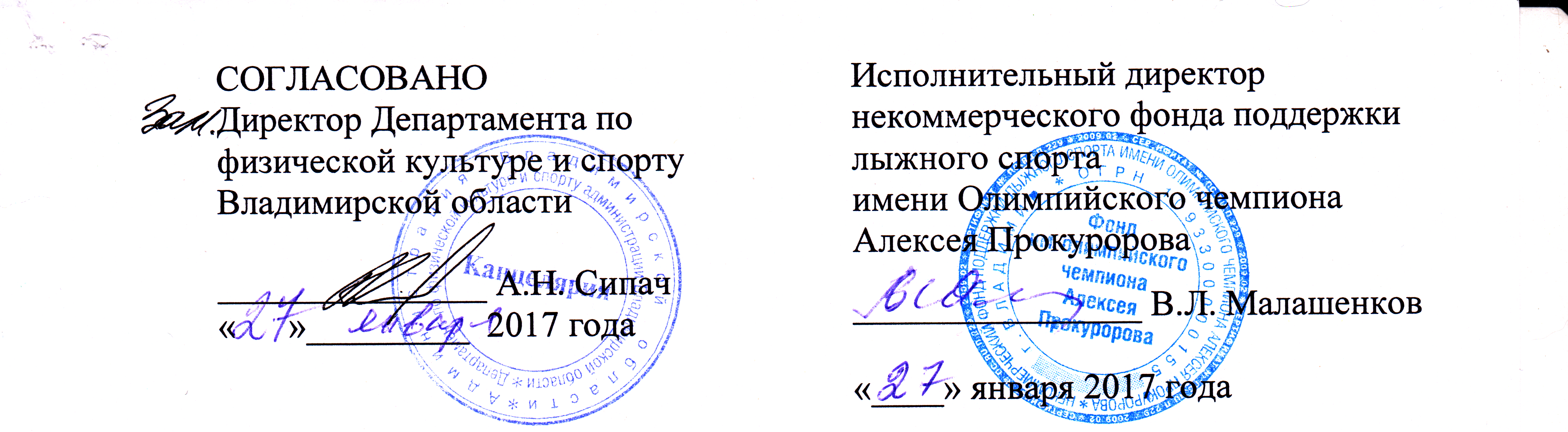 ПОЛОЖЕНИЕо соревнованиях по лыжным гонкам на марафонских дистанциях, посвященных памяти Олимпийского чемпиона Алексея ПрокуророваВладимир2017 год2I. ОБЩИЕ ПОЛОЖЕНИЯ	Соревнования по лыжным гонкам на марафонских дистанциях, посвященные памяти Олимпийского чемпиона Алексея Прокуророва проводятся по виду спорта лыжные гонки.Соревнования проводятся с целью:- пропаганды физической культуры и спорта, как важного средства укрепления здоровья;-повышения интереса жителей города Владимира к физкультурным мероприятиям;популяризации лыжных гонок в городе Владимире;выявления сильнейших спортсменов.Соревнования проводятся в соответствии с действующими правилами соревнований по виду спорта лыжные гонки, утвержденными Министерством спорта Российской Федерации, а также настоящим Положением.Подготовку мест, непосредственное проведение соревновании и медицинское обслуживание обеспечивает организационный комитет.Порядок и система проведения соревнований может корректироваться Оргкомитетом, судейской коллегией в зависимости от количества участников и других обстоятельств.II. МЕСТО И СРОКИ ПРОВЕДЕНИЯ2.1. Соревнования проводятся 12 марта 2017 года в городе Владимире, в парке «Дружба».Начало соревнований в 11.00 час.III. ОРГАНИЗАТОРЫОбщее руководство соревнованиями осуществляет Организационный комитет по подготовке и проведению соревнований по лыжным гонкам на марафонских дистанциях, посвященных памяти Олимпийского чемпиона Алексея Прокуророва и департамент по физической культуре и спорту администрации Владимирской области.Непосредственное проведение соревнований возлагается на судейскую коллегию соревнований.3.3.	Судейская коллегия соревнований формируется НФ поддержки лыжного
спорта имени Олимпийского чемпиона Алексея Прокуророва» во взаимодействии
с федерацией Владимирской области по лыжным гонкам.Количественный и поименный состав судейской коллегии определяется действующими правилами соревнований и Оргкомитетом.Состав комиссии по допуску участников соревнований формируется Оргкомитетом.IV.   ТРЕБОВАНИЯ К УЧАСТНИКАМ И УСЛОВИЯ ИХ ДОПУСКА4.1.     К соревнованиям допускаются: Мужчины, юниоры;3женщины, юниорки;юноши и девушки (1999-2000 г.р.), (2001-2002 г.р.), (2003-2004 г.р.)4.2. Участники соревнований должны иметь спортивную экипировку и спортивный инвентарь, соответствующие действующим правилам соревнований по лыжным гонкам.4.3. Допуск спортсменов к соревнованиям осуществляется комиссиями по допуску участников соревнований. Прибывшие на соревнования участники предоставляют:заявку;паспорт гражданина Российской Федерации, свидетельство о рождении;действующий договор о страховании жизни и здоровья;СНИЛС; -ИНН.Отсутствие или неправильное оформление одного из перечисленных документов (особое внимание обратить на наличие допуска участников соревнований врачом врачебно-физкультурного диспансера, заверенного личной печатью врача и печатью диспансера) лишает спортсмена права на участие в соревнованиях.4.12. Спорные вопросы, возникшие в ходе проведения соревнований,
решаются судейской коллегией. При необходимости данные вопросы могут быть
рассмотрены на заседании Оргкомитета.	V.     ПРОГРАММА И УСЛОВИЯ ПРОВЕДЕНИЯ СОРЕВНОВАНИИ5.1.  Программа соревнований: Свободный стиль (во время гонки смена лыж запрещена):Мужчины, юниоры - 50км;Женщины, юниорки - 30км;Юноши (1999-2000 г.р.) - 30км;Девушки (1999-2000 г.р.) - 20км;Юноши (2001-2002 г.р.)-20км;	Девушки (2001 -2002 г.р.) - 10км;	Юноши (2003-2004 г.р.) - 10км; Девушки (2003-2004 г.р.) - 5км.VI. НАГРАЖДЕНИЕ6.1	Участники, занявшие 1, 2 и 3 места в каждой возрастной группе,
ветераны: мужчины и женщины (36-45 лет, 46-55 лет, 56 лет и старше),
награждаются медалями, дипломами и памятными призами.6.2	По решению Оргкомитета участники могут награждаться в номинациях
специальными памятными призами.VII. УСЛОВИЯ ФИНАНСИРОВАНИЯ7.1 Расходы по организации и проведению соревнований осуществляются за счет средств, выделяемых департаментом по физической культуре и спорту администрации Владимирской области и Некоммерческим Фондом поддержки4лыжного спорта имени Олимпийского чемпиона Алексея Прокуророва.       7.2	Расходы по проезду, питанию в пути, проживанию участников
принимают на себя командирующие организации.7.3	Взнос за участие в соревнованиях составляет 300 (триста) рублей. В
сумму взноса входит: нагрудный номер, питание на дистанции, наградная
атрибутика.VIII. ОБЕСПЕЧЕНИЕ БЕЗОПАСНОСТИ УЧАСТНИКОВ ИЗРИТЕЛЕЙ8.1	В целях обеспечения безопасности участников и зрителей, соревнования
проводятся в соответствии с:«Рекомендациями Госкомспорта по обеспечению безопасности и профилактики травматизма при занятиях физической культурой и спортом» от 01.04.1993 №44;правилами обеспечения безопасности при проведении официальных спортивных соревнований, утвержденными постановлением Правительства РФ от 18.04.2014 №353;-	требованиями правил по виду спорта лыжные гонки.8.2	Оказание скорой медицинской помощи осуществляется в соответствии с
приказом Министерства здравоохранения Российской Федерации от  1   марта2016	г. № 134н «О Порядке организации оказания медицинской помощи лицам,
занимающимся физической культурой и спортом (в том числе при подготовке и
проведении физкультурных мероприятий и спортивных мероприятий), включая
порядок медицинского осмотра лиц, желающих пройти спортивную подготовку,
заниматься физической культурой и спортом в организациях и (или) выполнить
нормативы испытаний (тестов) Всероссийского физкультурно-спортивного
комплекса «Готов к труду и обороне».8.3	Антидопинговое обеспечение спортивных соревнований в Российской
Федерации осуществляется в соответствии с Общероссийскими антидопинговыми
правилами, утвержденными приказом Минспорта России от 9 августа 2016 г.
№ 947.8.4. Ответственность за безопасность на соревнованиях возлагается на проводящую организацию. Безопасность участников и зрителей обеспечивает УМВД России по городу Владимиру.IX.	СТРАХОВАНИЕ УЧАСТНИКОВ9.1 К участию в соревнованиях допускаются только спортсмены, предоставившие в комиссию по допуску участников соревнований действующие полисы обязательного медицинского страхования.X.	ПОДАЧА ЗАЯВОК НА УЧАСТИЕ10.1 Предварительные заявки на участие принимаются в МБОУДОД «СДЮШОР № 3» по лыжным гонкам и биатлону им. А.А. Прокуророва» с 1 марта2017	года по адресу: Владимир, Верхняя Дуброва 2а, тел./факсу 8(4922)54-32-96
или е-mail: sportshkolaЗЗ@rambler.ru.Дополнительную информацию о проведении соревнований можно получить на сайте Фонда: www.prokurorov.ru, тел: 8(919) 028-29-40.10.2 Окончательная заявка на участие в соревнованиях предоставляется в комиссию по допуску участников соревнований.Данное положение является официальным приглашением на соревнования.